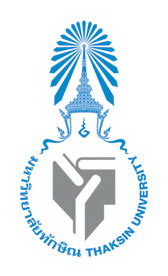       ผลการดำเนินงานตามแผนกลยุทธ์ สำนักคอมพิวเตอร์ ปี 2565
                 ระยะ 10 เดือน (1 ต.ค.64 – 31 ก.ค.65)                                                        ผลการดำเนินงานตามแผนกลยุทธ์สำนักคอมพิวเตอร์ 2565 ประเด็นความท้าทาย-เป้าประสงค์-ตัวชี้วัดหลัก-โครงการ/กิจกรรมสำคัญประเด็นความท้าทาย-เป้าประสงค์-ตัวชี้วัดหลัก-โครงการ/กิจกรรมสำคัญประเด็นความท้าทาย-เป้าประสงค์-ตัวชี้วัดหลัก-โครงการ/กิจกรรมสำคัญประเด็นความท้าทาย-เป้าประสงค์-ตัวชี้วัดหลัก-โครงการ/กิจกรรมสำคัญความท้าทาย 4 การบริหารจัดการเพื่อการดำเนินงานที่เป็นเลิศ
ความท้าทาย 4 การบริหารจัดการเพื่อการดำเนินงานที่เป็นเลิศ
ความท้าทาย 4 การบริหารจัดการเพื่อการดำเนินงานที่เป็นเลิศ
ความท้าทาย 4 การบริหารจัดการเพื่อการดำเนินงานที่เป็นเลิศ
ยุทธศาสตร์ที่ 1 พัฒนาโครงสร้างพื้นฐานด้านเทคโนโลยีสารสนเทศมหาวิทยาลัยทักษิณให้มีประสิทธิภาพยุทธศาสตร์ที่ 1 พัฒนาโครงสร้างพื้นฐานด้านเทคโนโลยีสารสนเทศมหาวิทยาลัยทักษิณให้มีประสิทธิภาพยุทธศาสตร์ที่ 1 พัฒนาโครงสร้างพื้นฐานด้านเทคโนโลยีสารสนเทศมหาวิทยาลัยทักษิณให้มีประสิทธิภาพยุทธศาสตร์ที่ 1 พัฒนาโครงสร้างพื้นฐานด้านเทคโนโลยีสารสนเทศมหาวิทยาลัยทักษิณให้มีประสิทธิภาพเป้าประสงค์ 1.มีโครงสร้างพื้นฐานด้านระบบเครือข่ายคอมพิวเตอร์การสื่อสารและโทรคมนาคมที่ทันสมัยและสามารถเข้าถึงระบบเครือข่ายได้อย่างทั่วถึง รวดเร็วและมีเสถียรภาพ  2.มีแหล่งเรียนรู้ด้าน ICT สำหรับนิสิตที่ทันสมัยและมีประสิทธิภาพเป้าประสงค์ 1.มีโครงสร้างพื้นฐานด้านระบบเครือข่ายคอมพิวเตอร์การสื่อสารและโทรคมนาคมที่ทันสมัยและสามารถเข้าถึงระบบเครือข่ายได้อย่างทั่วถึง รวดเร็วและมีเสถียรภาพ  2.มีแหล่งเรียนรู้ด้าน ICT สำหรับนิสิตที่ทันสมัยและมีประสิทธิภาพเป้าประสงค์ 1.มีโครงสร้างพื้นฐานด้านระบบเครือข่ายคอมพิวเตอร์การสื่อสารและโทรคมนาคมที่ทันสมัยและสามารถเข้าถึงระบบเครือข่ายได้อย่างทั่วถึง รวดเร็วและมีเสถียรภาพ  2.มีแหล่งเรียนรู้ด้าน ICT สำหรับนิสิตที่ทันสมัยและมีประสิทธิภาพเป้าประสงค์ 1.มีโครงสร้างพื้นฐานด้านระบบเครือข่ายคอมพิวเตอร์การสื่อสารและโทรคมนาคมที่ทันสมัยและสามารถเข้าถึงระบบเครือข่ายได้อย่างทั่วถึง รวดเร็วและมีเสถียรภาพ  2.มีแหล่งเรียนรู้ด้าน ICT สำหรับนิสิตที่ทันสมัยและมีประสิทธิภาพตัวชี้วัดค่าเป้าหมาย/ผลค่าเป้าหมาย/ผลผลการดำเนินงานตัวชี้วัดปีงบประมาณ 2565ปีงบประมาณ 2565ผลการดำเนินงานCC1 ร้อยละของเวลาที่สามารถให้บริการระบบเครือข่ายคอมพิวเตอร์หลักของมหาวิทยาลัยได้อย่างมีเสถียรภาพ
ร้อยละ
100ร้อยละ 
-อยู่ระหว่างดำเนินการ(เก็บข้อมูล)
ปี 2565 สำนักคอมพิวเตอร์ได้ให้บริการระบบเครือข่ายอินเทอร์เน็ตซึ่งแกนหลัก เป็นของ Uninet และยังคงมีเส้นทางสำรองในกรณีที่เส้นทางหลักไม่สามารถใช้งานได้ สำหรับในปี ที่ผ่านมา มีเหตุการณ์ที่ทำให้เส้นทางหลัก Uninet ไม่สามารถใช้งานได้ มหาวิทยาลัยมีเส้นทางสำรองที่สามารถใช้งานทดแทนได้ จึงไม่ส่งผลกระทบต่อการใช้งาน อีกทั้งในระหว่างปี ยังมีการซ่อมบำรุงเพื่อปรับปรุงระบบไฟฟ้า และระบบอุปกรณ์บริหารจัดการเครือข่ายอินเตอร์เน็ตของมหาวิทยาลัย จำนวน 5 ครั้ง ดังนี้ 1. วันที่ 3 มกราคม 2565 เวลา 13.00 - 18.00 น. จำนวน 
2 ชม.  2.วันที่ 19 ธันวาคม 2564 เวลา 19.00 - 21.00 น. จำนวน 2 ชั่วโมง  3.วันที่ 24 กันยายน 2564 เวลา 12.00 - 17.00 น.จำนวน 5 ชั่วโมง  4.วันที่ 6 ตุลาคม 2564 เวลา 12.00 - 17.00 น. จำนวน 5 ชั่วโมง  5. วันที่ 6 ตุลาคม 2564 เวลา 12.00 - 17.00 น. จำนวน 5 ชั่วโมง CC2 ร้อยละของจุดให้บริการระบบเครือข่ายมหาวิทยาลัยที่เพิ่มขึ้นทั้งแบบมีสายและไร้สาย (เพิ่มขึ้น)ร้อยละ
20ร้อยละ
59.93จุดที่ให้บริการระบบเครือข่ายปี 2564 มีจำนวน 2,496 จุด และในปี 2565 มีจุดให้บริการเครือข่ายติดตั้งอีกจำนวน 1,496 จุด คิดเป็นร้อยละจุดให้บริการระบบเครือข่ายที่เพิ่มขึ้น 59.93CC3 ร้อยละการขยายพื้นที่ให้บริการ Co Working Space        ร้อยละ
           80ร้อยละ 
100สำนักฯได้ปรับปรุงพื้นที่ให้บริการ Co Working Space ภายในสำนักฯ บริเวณชั้น 1 และ 2 เสร็จเรียบร้อยแล้วประเด็นความท้าทาย-เป้าประสงค์-ตัวชี้วัดหลัก-โครงการ/กิจกรรมสำคัญประเด็นความท้าทาย-เป้าประสงค์-ตัวชี้วัดหลัก-โครงการ/กิจกรรมสำคัญประเด็นความท้าทาย-เป้าประสงค์-ตัวชี้วัดหลัก-โครงการ/กิจกรรมสำคัญประเด็นความท้าทาย-เป้าประสงค์-ตัวชี้วัดหลัก-โครงการ/กิจกรรมสำคัญความท้าทาย 3 ความเป็นนานาชาติ, ความท้าทาย 4. การบริหารจัดการเพื่อการดำเนินงานที่เป็นเลิศ ความท้าทาย 3 ความเป็นนานาชาติ, ความท้าทาย 4. การบริหารจัดการเพื่อการดำเนินงานที่เป็นเลิศ ความท้าทาย 3 ความเป็นนานาชาติ, ความท้าทาย 4. การบริหารจัดการเพื่อการดำเนินงานที่เป็นเลิศ ความท้าทาย 3 ความเป็นนานาชาติ, ความท้าทาย 4. การบริหารจัดการเพื่อการดำเนินงานที่เป็นเลิศ ยุทธศาสตร์ที่ 2 พัฒนาระบบเทคโนโลยีสารสนเทศเพื่อการบริหารและการจัดการมหาวิทยาลัยทักษิณให้มีประสิทธิภาพ สามารถรองรับแอปพลิเคชันบนอุปกรณ์เคลื่อนที่ยุทธศาสตร์ที่ 2 พัฒนาระบบเทคโนโลยีสารสนเทศเพื่อการบริหารและการจัดการมหาวิทยาลัยทักษิณให้มีประสิทธิภาพ สามารถรองรับแอปพลิเคชันบนอุปกรณ์เคลื่อนที่ยุทธศาสตร์ที่ 2 พัฒนาระบบเทคโนโลยีสารสนเทศเพื่อการบริหารและการจัดการมหาวิทยาลัยทักษิณให้มีประสิทธิภาพ สามารถรองรับแอปพลิเคชันบนอุปกรณ์เคลื่อนที่ยุทธศาสตร์ที่ 2 พัฒนาระบบเทคโนโลยีสารสนเทศเพื่อการบริหารและการจัดการมหาวิทยาลัยทักษิณให้มีประสิทธิภาพ สามารถรองรับแอปพลิเคชันบนอุปกรณ์เคลื่อนที่เป้าประสงค์  1.มีระบบสารสนเทศกลางเพื่อการบริหารและบริการที่ตอบสนองความต้องการของมหาวิทยาลัยและสามารถเชื่อมโยงกันได้
2. มีระบบสารสนเทศในรูปแบบแอปพลิเคชันบนอุปกรณ์เคลื่อนที่   เป้าประสงค์  1.มีระบบสารสนเทศกลางเพื่อการบริหารและบริการที่ตอบสนองความต้องการของมหาวิทยาลัยและสามารถเชื่อมโยงกันได้
2. มีระบบสารสนเทศในรูปแบบแอปพลิเคชันบนอุปกรณ์เคลื่อนที่   เป้าประสงค์  1.มีระบบสารสนเทศกลางเพื่อการบริหารและบริการที่ตอบสนองความต้องการของมหาวิทยาลัยและสามารถเชื่อมโยงกันได้
2. มีระบบสารสนเทศในรูปแบบแอปพลิเคชันบนอุปกรณ์เคลื่อนที่   เป้าประสงค์  1.มีระบบสารสนเทศกลางเพื่อการบริหารและบริการที่ตอบสนองความต้องการของมหาวิทยาลัยและสามารถเชื่อมโยงกันได้
2. มีระบบสารสนเทศในรูปแบบแอปพลิเคชันบนอุปกรณ์เคลื่อนที่   ตัวชี้วัดค่าเป้าหมาย/ผลค่าเป้าหมาย/ผลผลการดำเนินงานตัวชี้วัดปีงบประมาณ 2565ปีงบประมาณ 2565ผลการดำเนินงานCC4 ร้อยละความสำเร็จของการพัฒนาและปรับปรุงระบบสารสนเทศที่มีการเชื่อมโยงกัน (11 ระบบ) ร้อยละ
98ร้อยละ
99ปี 2565 ระบบสารสนเทศที่พัฒนาโดยสำนักคอมพิวเตอร์ มีจำนวน 11 ระบบ รายละเอียดดังนี้
ปีการศึกษา 2564 ระบบสารสนเทศที่พัฒนาโดยสำนักคอมพิวเตอร์ และมีร้อยละของความสำเร็จ จำนวน 11 ระบบ รายละเอียดดังนี้ 1. พัฒนาระบบงานทะเบียนนิสิต ระยะที่ 5 ความสำเร็จร้อยละ 100
2. พัฒนาระบบบัญชี 3 มิติ (ระบบหลักประกันสัญญาพนักงาน ระยะที่ 1) ความสำเร็จร้อยละ 100
3. พัฒนาระบบ e-Performance สำหรับบุคลากรสายสนับสนุนระยะที่ 1 ความสำเร็จร้อยละ 100
4. พัฒนาระบบ TSU-OpenEDX ระยะที่ 2 ความสำเร็จร้อยละ 1005. พัฒนาระบบสารสนเทศคณะพยาบาล ระยะที่ 2 ความสำเร็จร้อยละ 100 6. พัฒนาระบบ Digital Transcript ระยะที่ 1 ความสำเร็จร้อยละ 100 7. พัฒนาระบบรับสมัครนิสิตระดับบัณฑิตศึกษา ความสำเร็จร้อยละ 100 8. พัฒนาระบบรับสมัครนิสิตระดับปริญญาตรี (TCAS 65) ความสำเร็จร้อยละ 100 9. พัฒนาระบบบริหารงานบุคคล (ระบบฐานข้อมูลเครื่องราชฯ) ความสำเร็จร้อยละ 100 10. พัฒนาระบบบริหารงานบุคคล (ระบบรายงานผลงานทางวิชาการของผู้ดำรงตำแหน่งทางวิชาการ) ความสำเร็จร้อยละ 100 (จากการทำได้ 40% ของงานทั้งหมดตามแผนปฏิบัติการและโครงการที่เสนอ)  11.พัฒนาระบบ Active Directory เชื่อมโยงกับระบบฐานข้อมูลนิสิตและบุคลากร ระยะที่ 1 ความสำเร็จร้อยละ 100ประเด็นความท้าทาย-เป้าประสงค์-ตัวชี้วัดหลัก-โครงการ/กิจกรรมสำคัญประเด็นความท้าทาย-เป้าประสงค์-ตัวชี้วัดหลัก-โครงการ/กิจกรรมสำคัญประเด็นความท้าทาย-เป้าประสงค์-ตัวชี้วัดหลัก-โครงการ/กิจกรรมสำคัญประเด็นความท้าทาย-เป้าประสงค์-ตัวชี้วัดหลัก-โครงการ/กิจกรรมสำคัญความท้าทาย 4. การบริหารจัดการเพื่อการดำเนินงานที่เป็นเลิศความท้าทาย 4. การบริหารจัดการเพื่อการดำเนินงานที่เป็นเลิศความท้าทาย 4. การบริหารจัดการเพื่อการดำเนินงานที่เป็นเลิศความท้าทาย 4. การบริหารจัดการเพื่อการดำเนินงานที่เป็นเลิศยุทธศาสตร์ที่ 3 พัฒนาระบบเทคโนโลยีสารสนเทศเพื่อการศึกษา วิจัย บริการวิชาการและทำนุบำรุงศิลปวัฒนธรรมยุทธศาสตร์ที่ 3 พัฒนาระบบเทคโนโลยีสารสนเทศเพื่อการศึกษา วิจัย บริการวิชาการและทำนุบำรุงศิลปวัฒนธรรมยุทธศาสตร์ที่ 3 พัฒนาระบบเทคโนโลยีสารสนเทศเพื่อการศึกษา วิจัย บริการวิชาการและทำนุบำรุงศิลปวัฒนธรรมยุทธศาสตร์ที่ 3 พัฒนาระบบเทคโนโลยีสารสนเทศเพื่อการศึกษา วิจัย บริการวิชาการและทำนุบำรุงศิลปวัฒนธรรมเป้าประสงค์  1. มีระบบสารสนเทศด้านการเรียนการสอนที่ทันสมัยเพื่อให้นิสิต บุคลากรและบุคคลทั่วไปสามารถเรียนรู้และใช้เทคโนโลยีสารสนเทศได้อย่างมีประสิทธิภาพ  2. มีระบบสารสนเทศเพื่อการวิจัย บริการวิชาการและทำนุบำรุงศิลปวัฒนธรรมสำหรับเป็นแหล่งเรียนรู้และเผยแพร่สู่สังคมและสากลเป้าประสงค์  1. มีระบบสารสนเทศด้านการเรียนการสอนที่ทันสมัยเพื่อให้นิสิต บุคลากรและบุคคลทั่วไปสามารถเรียนรู้และใช้เทคโนโลยีสารสนเทศได้อย่างมีประสิทธิภาพ  2. มีระบบสารสนเทศเพื่อการวิจัย บริการวิชาการและทำนุบำรุงศิลปวัฒนธรรมสำหรับเป็นแหล่งเรียนรู้และเผยแพร่สู่สังคมและสากลเป้าประสงค์  1. มีระบบสารสนเทศด้านการเรียนการสอนที่ทันสมัยเพื่อให้นิสิต บุคลากรและบุคคลทั่วไปสามารถเรียนรู้และใช้เทคโนโลยีสารสนเทศได้อย่างมีประสิทธิภาพ  2. มีระบบสารสนเทศเพื่อการวิจัย บริการวิชาการและทำนุบำรุงศิลปวัฒนธรรมสำหรับเป็นแหล่งเรียนรู้และเผยแพร่สู่สังคมและสากลเป้าประสงค์  1. มีระบบสารสนเทศด้านการเรียนการสอนที่ทันสมัยเพื่อให้นิสิต บุคลากรและบุคคลทั่วไปสามารถเรียนรู้และใช้เทคโนโลยีสารสนเทศได้อย่างมีประสิทธิภาพ  2. มีระบบสารสนเทศเพื่อการวิจัย บริการวิชาการและทำนุบำรุงศิลปวัฒนธรรมสำหรับเป็นแหล่งเรียนรู้และเผยแพร่สู่สังคมและสากลตัวชี้วัดหลักค่าเป้าหมาย/ผลค่าเป้าหมาย/ผลผลการดำเนินงานตัวชี้วัดหลักปีงบประมาณ 2565626364ปีงบประมาณ 2565626364ผลการดำเนินงานCC5 จำนวนหน่วยการเรียนรู้ที่พัฒนาบนระบบ TSU MOOC 60121 
หน่วยการเรียนรู้	1การสื่อสารในบริบททางสังคม	0105113	45	อ.ลัดดา ประสาร
2 การวิเคราะห์ผู้รับสาร	0105212	45	อ.ลัดดา ประสาร
3 เศรษฐศาสตร์และการจัดการ	0000264	45	รศ.ดร.ชินสัคค สุวรรณอัจฉริย
4 วิถีชุมชน	0000263	45	คณาจารย์และบุคลากร ICIfif
5 การตัดต่อในงานดิจิทัล	0105433	45	อ.ธีระ ราชาพล
6 การถ่ายภาพเบื้องต้น	0105231	30	อ.ธีระ ราชาพล
7 การผลิตรายการสารคดีทางวิทยุโทรทัศน์	0105322	45	อ.ทีปวิท พงศ์ไพบูลย์
8 ไฟฟ้ากับชีวิต 	0000166 	30	อ.ดวงพร ริยาพันธ์
9 เคมีวิเคราะห์เบื้องต้น	0204252	45	อ.วรากร วิศพันธ์
10 การควบคุมคุณภาพอาหารและการประเมินทางประสาทสัมผัส	0404341	30	อ.วิไลลักษณ์ กล่อมพงษ์ อ.รัทรดา เทพประดิษฐ์
11 ชีวิตดีดีมีได้ทุกวัน	0000183	45	อ.วิไลลักษณ์ กล่อมพงษ์  อ.รัทรดา เทพประดิษฐ์ช
12 การผลิตสัตว์เบื้องต้น	0402111	30	ผศ.อัจฉรัตน์ สุวรรณภักดี
13 การรักษาลูกค้าในธุรกิจการค้าสมัยใหม่	0707324	45	ผศ.ดร.วิลาวัลย์ จันทร์ศรี
14 การออกแบบและพัฒนาระบบการเรียนการสอน (รูปแบบ interactive)	mooc001	40อ.เพ็ญนภา สุวรรณวงศ์15 การออกแบบและพัฒนาระบบการเรียนการสอน (รูปแบบ non- interactive)	mooc002	40 
อ.เพ็ญนภา สุวรรณวงศ์CC6 จำนวผู้เรียนผ่านเกณฑ์ของหน่วยการเรียนรู้บน TSU MOOC300070391.กิจกรรมเรียนรู้และรู้เท่าทันเทคโนโลยีดิจิทัล	3,535   2.หลักปรัชญาและศาสนาเพื่อการพัฒนาชีวิต (0000164)	312  3.พระพุทธศาสนา (0125411)  254   4 ทักษิณศึกษา (0000264) 2,194   5.โครงการเตรียมความพร้อมนิสิตสหกิจศึกษา	623  6 การออกแบบและพัฒนาระบบการเรียนการสอน (รูปแบบ interactive)  68   7 การออกแบบและพัฒนาระบบการเรียนการสอน (รูปแบบ non- interactive) 53CC7 จำนวนบุคคลภายนอกที่เข้ามาเรียนรู้บนระบบ TSU MOOC1202551.ผลิตภัณฑ์จักรสานเชือกกล้วย	59      2.วัฒนธรรมการใช้สอยหัตถกรรมท้องถิ่นภาคใต้	34
3 การทำลูกประคบสมุนไพร	28      4 ภาษาอังกฤษในชีวิตประจำวัน	32
5 ภาษาอังกฤษเพื่อการศึกษาต่อ	78      6 การช่วยเหลือผู้ประสบภัยทางน้ำ	24CC8 ร้อยละความสำเร็จการพัฒนาระบบจัดสอบออนไลน์5040อยู่ระหว่างดำเนินการประเด็นความท้าทาย-เป้าประสงค์-ตัวชี้วัดหลัก-โครงการ/กิจกรรมสำคัญประเด็นความท้าทาย-เป้าประสงค์-ตัวชี้วัดหลัก-โครงการ/กิจกรรมสำคัญประเด็นความท้าทาย-เป้าประสงค์-ตัวชี้วัดหลัก-โครงการ/กิจกรรมสำคัญประเด็นความท้าทาย-เป้าประสงค์-ตัวชี้วัดหลัก-โครงการ/กิจกรรมสำคัญความท้าทาย 4. การบริหารจัดการเพื่อการดำเนินงานที่เป็นเลิศความท้าทาย 4. การบริหารจัดการเพื่อการดำเนินงานที่เป็นเลิศความท้าทาย 4. การบริหารจัดการเพื่อการดำเนินงานที่เป็นเลิศความท้าทาย 4. การบริหารจัดการเพื่อการดำเนินงานที่เป็นเลิศยุทธศาสตร์ที่ 4 พัฒนาระบบความปลอดภัยและบริหารความเสี่ยงของระบบเทคโนโลยีสารสนเทศมหาวิทยาลัยทักษิณยุทธศาสตร์ที่ 4 พัฒนาระบบความปลอดภัยและบริหารความเสี่ยงของระบบเทคโนโลยีสารสนเทศมหาวิทยาลัยทักษิณยุทธศาสตร์ที่ 4 พัฒนาระบบความปลอดภัยและบริหารความเสี่ยงของระบบเทคโนโลยีสารสนเทศมหาวิทยาลัยทักษิณยุทธศาสตร์ที่ 4 พัฒนาระบบความปลอดภัยและบริหารความเสี่ยงของระบบเทคโนโลยีสารสนเทศมหาวิทยาลัยทักษิณเป้าประสงค์  1.มีโครงสร้างพื้นฐานด้านระบบเครือข่ายคอมพิวเตอร์ ที่มีความปลอดภัยและถูกต้องตามกฏหมาย  2. มีระบบรักษาความมั่นคงปลอดภัยข้อมูลและกู้คืนระบบเป้าประสงค์  1.มีโครงสร้างพื้นฐานด้านระบบเครือข่ายคอมพิวเตอร์ ที่มีความปลอดภัยและถูกต้องตามกฏหมาย  2. มีระบบรักษาความมั่นคงปลอดภัยข้อมูลและกู้คืนระบบเป้าประสงค์  1.มีโครงสร้างพื้นฐานด้านระบบเครือข่ายคอมพิวเตอร์ ที่มีความปลอดภัยและถูกต้องตามกฏหมาย  2. มีระบบรักษาความมั่นคงปลอดภัยข้อมูลและกู้คืนระบบเป้าประสงค์  1.มีโครงสร้างพื้นฐานด้านระบบเครือข่ายคอมพิวเตอร์ ที่มีความปลอดภัยและถูกต้องตามกฏหมาย  2. มีระบบรักษาความมั่นคงปลอดภัยข้อมูลและกู้คืนระบบตัวชี้วัดหลักค่าเป้าหมาย/ผลค่าเป้าหมาย/ผลผลการดำเนินงานตัวชี้วัดหลักปีงบประมาณ 2565626364ปีงบประมาณ 2565626364ผลการดำเนินงานCC9 ร้อยละความสำเร็จของการดำเนินงานด้านรักษาความมั่นคงปลอดภัยระบบเครือข่ายสาสนเทศร้อยละ
95ร้อยละ
98สำนักฯ   ได้ดำเนินการครบทุกกระบวนการ คือ  1. จัดทำ/ทบทวนแนวปฏิบัติเมื่อเกิดเหตุกระทบความมั่นคงปลอดภัยด้านสารสนเทศ   2. จัดทำ/บทวนและซ้อมแผนความพร้อมใช้งานเมื่อเกิดเหตุกระทบความมั่นคงปลอดภัยด้านสารสนเทศ  3. การดำเนินงานการรักษาความมั่นคงปลอดภัยด้านสารสนเทศ การตรวจสอบและปัองกันช่องโหว่ระบบเครือข่าย 4. การดำเนินงานการรักษาความมั่นคงปลอดภัยด้านสารสนเทศ การตรวจสอบและป้องกันไวรัสคอมพิวเตอร์  5. การดำเนินงานการรักษาความมั่นคงปลอดภัยด้านสารสนเทศ การตรวจสอบและป้องกันไวรัสคอมพิวเตอร์ 6.การดำเนินงานการรักษาความมั่นคงปลอดภัยด้านสารสนเทศ การตรวจสอบระบบ Centralized Log ตาม พรบ คอมพิวเตอร์ 2560   7. การดำเนินงานการรักษาความมั่นคงปลอดภัยด้านสารสนเทศ การตรวจสอบงานซ่อมและบำรุงรักษาระบบคอมพิวเตอร์และเครือข่าย  8. การดำเนินงานการรักษาความมั่นคงปลอดภัยด้านสารสนเทศ การตรวจสอบงานซ่อมและบำรุงรักษาอุปกรณ์ไฟฟ้าสำรองสำหรับระบบเครือข่าย 9. การดำเนินงานการรักษาความมั่นคงปลอดภัยด้านสารสนเทศและการเตรียมความพร้อมใช้งานระบบสารสนเทศในสถานการณ์ฉุกเฉิน 10. การดำเนินงานการรักษาความมั่นคงปลอดภัยด้านสารสนเทศ การประเมินการรับรู้ด้านการรักษาความมั่นคงปลอดภัย CC10 ร้อยละความสำเร็จของการสำรองข้อมูลและกู้คืนระบบสารสนเทศร้อยละ
 95ร้อยละ
98สำนักฯ ได้ดำเนินการตามขั้นตอน ดังนี้   1.แต่งตั้งคณะทำงานสำรองและกู้คืนข้อมูลสารสนเทศมหาวิทยาลัยทักษิณ ประจำปีงบประมาณ 2565  2.ประขุมคณะกรรมการเพื่อจัดทำแผนการดำเนินงานรักษาความมั่นคงปลอดภัยของฮาร์ดแวร์ ซอฟต์แวร์และภาวะฉุกเฉิน  3.ประชุมคณะกรรมการเพื่อจัดทำแผนการสำรองและกู้คืนระบบ (Backup and Recovery) พร้อมผู้รับผิดชอบ 4.บันทึกผลการสำรองข้อมูลในระบบ  5.มีการซักซ้อมทดสอบการกู้คืนระบบในสภาวการณ์ต่าง ๆ  ประเด็นความท้าทาย-เป้าประสงค์-ตัวชี้วัดหลัก-โครงการ/กิจกรรมสำคัญ  ประเด็นความท้าทาย-เป้าประสงค์-ตัวชี้วัดหลัก-โครงการ/กิจกรรมสำคัญ  ประเด็นความท้าทาย-เป้าประสงค์-ตัวชี้วัดหลัก-โครงการ/กิจกรรมสำคัญ  ประเด็นความท้าทาย-เป้าประสงค์-ตัวชี้วัดหลัก-โครงการ/กิจกรรมสำคัญความท้าทาย 4 การบริหารจัดการเพื่อการดำเนินงานที่เป็นเลิศ    ความท้าทาย 5 ความมั่นคงทางการเงินความท้าทาย 4 การบริหารจัดการเพื่อการดำเนินงานที่เป็นเลิศ    ความท้าทาย 5 ความมั่นคงทางการเงินความท้าทาย 4 การบริหารจัดการเพื่อการดำเนินงานที่เป็นเลิศ    ความท้าทาย 5 ความมั่นคงทางการเงินความท้าทาย 4 การบริหารจัดการเพื่อการดำเนินงานที่เป็นเลิศ    ความท้าทาย 5 ความมั่นคงทางการเงินยุทธศาสตร์ที่ 5 พัฒนาทรัพยากรมนุษย์ด้านเทคโนโลยีสารสนเทศ และพัฒนาบุคลากรสำนักคอมพิวเตอร์ให้มีประสิทธิภาพ 
ยุทธศาสตร์ที่ 5 พัฒนาทรัพยากรมนุษย์ด้านเทคโนโลยีสารสนเทศ และพัฒนาบุคลากรสำนักคอมพิวเตอร์ให้มีประสิทธิภาพ 
ยุทธศาสตร์ที่ 5 พัฒนาทรัพยากรมนุษย์ด้านเทคโนโลยีสารสนเทศ และพัฒนาบุคลากรสำนักคอมพิวเตอร์ให้มีประสิทธิภาพ 
ยุทธศาสตร์ที่ 5 พัฒนาทรัพยากรมนุษย์ด้านเทคโนโลยีสารสนเทศ และพัฒนาบุคลากรสำนักคอมพิวเตอร์ให้มีประสิทธิภาพ 
เป้าประสงค์  1.บุคลากรด้านไอซีทีมีความรู้และความเชี่ยวชาญด้านเทคโนโลยีสารสนเทศที่เหมาะสมกับความต้องการของมหาวิทยาลัย 2.มีระบบบริหารจัดการและทรัพยากรมนุษย์ที่มีประสิทธิภาพสู่มหาวิทยาลัยแห่งความสุข  3.พัฒนานิสิตให้มีความรู้ด้านเทคโนโลยีสารสนเทศ เพื่อสอบผ่านการวัดทักษะด้านคอมพิวเตอร์ 4.พัฒนาระบบบริหารจัดการตามเกณฑ์คุณภาพระดับสากล 5.พัฒนาบุคคลทั่วไปให้มีความรู้ด้าน ICT และสามารถนำไปใช้ในการปฏิบัติงานได้อย่างมีประสิทธิภาพ   6.พัฒนาบุคลากรเพื่อก้าวสู่ตำแหน่งที่สูงขึ้น   7.พัฒนานิสิต บุคลากรและบุคคลทั่วไปให้มีความรู้ด้านเทคโนโลยีสารสนเทศ  8. มีระบบบริหารจัดการงบประมาณอย่างมีประสิทธิภาพ   เป้าประสงค์  1.บุคลากรด้านไอซีทีมีความรู้และความเชี่ยวชาญด้านเทคโนโลยีสารสนเทศที่เหมาะสมกับความต้องการของมหาวิทยาลัย 2.มีระบบบริหารจัดการและทรัพยากรมนุษย์ที่มีประสิทธิภาพสู่มหาวิทยาลัยแห่งความสุข  3.พัฒนานิสิตให้มีความรู้ด้านเทคโนโลยีสารสนเทศ เพื่อสอบผ่านการวัดทักษะด้านคอมพิวเตอร์ 4.พัฒนาระบบบริหารจัดการตามเกณฑ์คุณภาพระดับสากล 5.พัฒนาบุคคลทั่วไปให้มีความรู้ด้าน ICT และสามารถนำไปใช้ในการปฏิบัติงานได้อย่างมีประสิทธิภาพ   6.พัฒนาบุคลากรเพื่อก้าวสู่ตำแหน่งที่สูงขึ้น   7.พัฒนานิสิต บุคลากรและบุคคลทั่วไปให้มีความรู้ด้านเทคโนโลยีสารสนเทศ  8. มีระบบบริหารจัดการงบประมาณอย่างมีประสิทธิภาพ   เป้าประสงค์  1.บุคลากรด้านไอซีทีมีความรู้และความเชี่ยวชาญด้านเทคโนโลยีสารสนเทศที่เหมาะสมกับความต้องการของมหาวิทยาลัย 2.มีระบบบริหารจัดการและทรัพยากรมนุษย์ที่มีประสิทธิภาพสู่มหาวิทยาลัยแห่งความสุข  3.พัฒนานิสิตให้มีความรู้ด้านเทคโนโลยีสารสนเทศ เพื่อสอบผ่านการวัดทักษะด้านคอมพิวเตอร์ 4.พัฒนาระบบบริหารจัดการตามเกณฑ์คุณภาพระดับสากล 5.พัฒนาบุคคลทั่วไปให้มีความรู้ด้าน ICT และสามารถนำไปใช้ในการปฏิบัติงานได้อย่างมีประสิทธิภาพ   6.พัฒนาบุคลากรเพื่อก้าวสู่ตำแหน่งที่สูงขึ้น   7.พัฒนานิสิต บุคลากรและบุคคลทั่วไปให้มีความรู้ด้านเทคโนโลยีสารสนเทศ  8. มีระบบบริหารจัดการงบประมาณอย่างมีประสิทธิภาพ   เป้าประสงค์  1.บุคลากรด้านไอซีทีมีความรู้และความเชี่ยวชาญด้านเทคโนโลยีสารสนเทศที่เหมาะสมกับความต้องการของมหาวิทยาลัย 2.มีระบบบริหารจัดการและทรัพยากรมนุษย์ที่มีประสิทธิภาพสู่มหาวิทยาลัยแห่งความสุข  3.พัฒนานิสิตให้มีความรู้ด้านเทคโนโลยีสารสนเทศ เพื่อสอบผ่านการวัดทักษะด้านคอมพิวเตอร์ 4.พัฒนาระบบบริหารจัดการตามเกณฑ์คุณภาพระดับสากล 5.พัฒนาบุคคลทั่วไปให้มีความรู้ด้าน ICT และสามารถนำไปใช้ในการปฏิบัติงานได้อย่างมีประสิทธิภาพ   6.พัฒนาบุคลากรเพื่อก้าวสู่ตำแหน่งที่สูงขึ้น   7.พัฒนานิสิต บุคลากรและบุคคลทั่วไปให้มีความรู้ด้านเทคโนโลยีสารสนเทศ  8. มีระบบบริหารจัดการงบประมาณอย่างมีประสิทธิภาพ   ตัวชี้วัดหลักค่าเป้าหมาย/ผลค่าเป้าหมาย/ผลผลการดำเนินงานตัวชี้วัดหลักปีงบประมาณ 2565ปีงบประมาณ 2565ผลการดำเนินงานCC11 ร้อยละความสำเร็จของแผนพัฒนาบุคลากรสำนักคอมพิดวเตอร์80100  คนบุคลากรทุกคนได้รับการพัฒนา ส่วนใหญจะอยู่ในรูปแบบออนไลน์ จำนวน 40  คน CC12 ดัชนีความสุขของบุคลากร83.5072.29ผลจากการประเมินCC13 .ร้อยละจำนวนนิสิต มหาวิทยาลัยทักษิณที่สอบผ่านการวัดทักษะด้านคอมพิวเตอร์ (เทียบกับจำนวนผู้สมัคร)ร้อยละ
85ร้อยละ
98.45ผลการสอบวัดทักษะคอมพิวเตอร์ของนิสิตระดับปริญญาตรี  พบว่า มีนิสิต สมัครสอบจำนวนทั้งสิ้น 2,142 คน เข้าสอบจำนวน 2,125 คน โดยมีนิสิตสอบผ่านเกณฑ์คะแนนร้อยละ 60 จำนวน 2,092 คน คิดเป็นร้อยละ 98.45 (เมื่อเทียบกับจำนวนผู้เข้าสอบ) และสอบไม่ผ่านจำนวน 33 คน คิดเป็นร้อยละ 1.55 (ข้อมูล ณ วันที่ 31 พ.ค. 2565)CC14 ระดับความสำเร็จตามเกณฑฺคุณภาพการศึกษา (EdPEx)           3-ระหว่างดำเนินการCC15  ร้อยละความสำเร็จของแผนปฏิบัติการประจำปี            99100ดำเนินการแล้วเสร็จ 30 KPIs  ทั้ง 5 ยุทธศาสตร์CC16 ร้อยละความสำเร็จตามเป้าหมายของแผนการจัดหารายได้สำนักคอมพิวเตอร์ (บริการวิชาการ)        1 แสน840,000ในปีนี้ สำนักฯ ได้จัดโครงการบริการวิชาการ โครงการสอบวัดคววามร็ควาสสามารถทั่วไป ภาก ก ด้วยระบบ E-exam